ATIVIDADES DE LÍNGUA PORTUGUESA-5º ANO- 09/04/20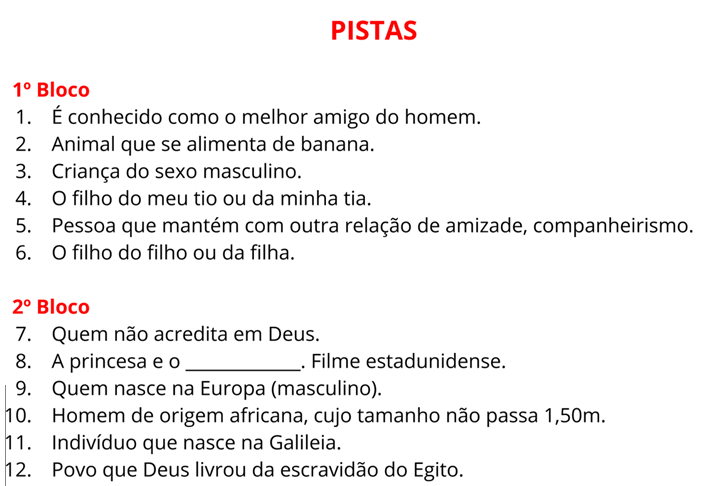 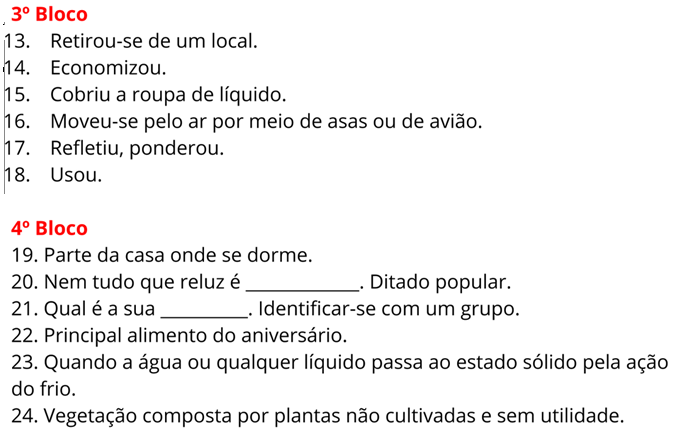 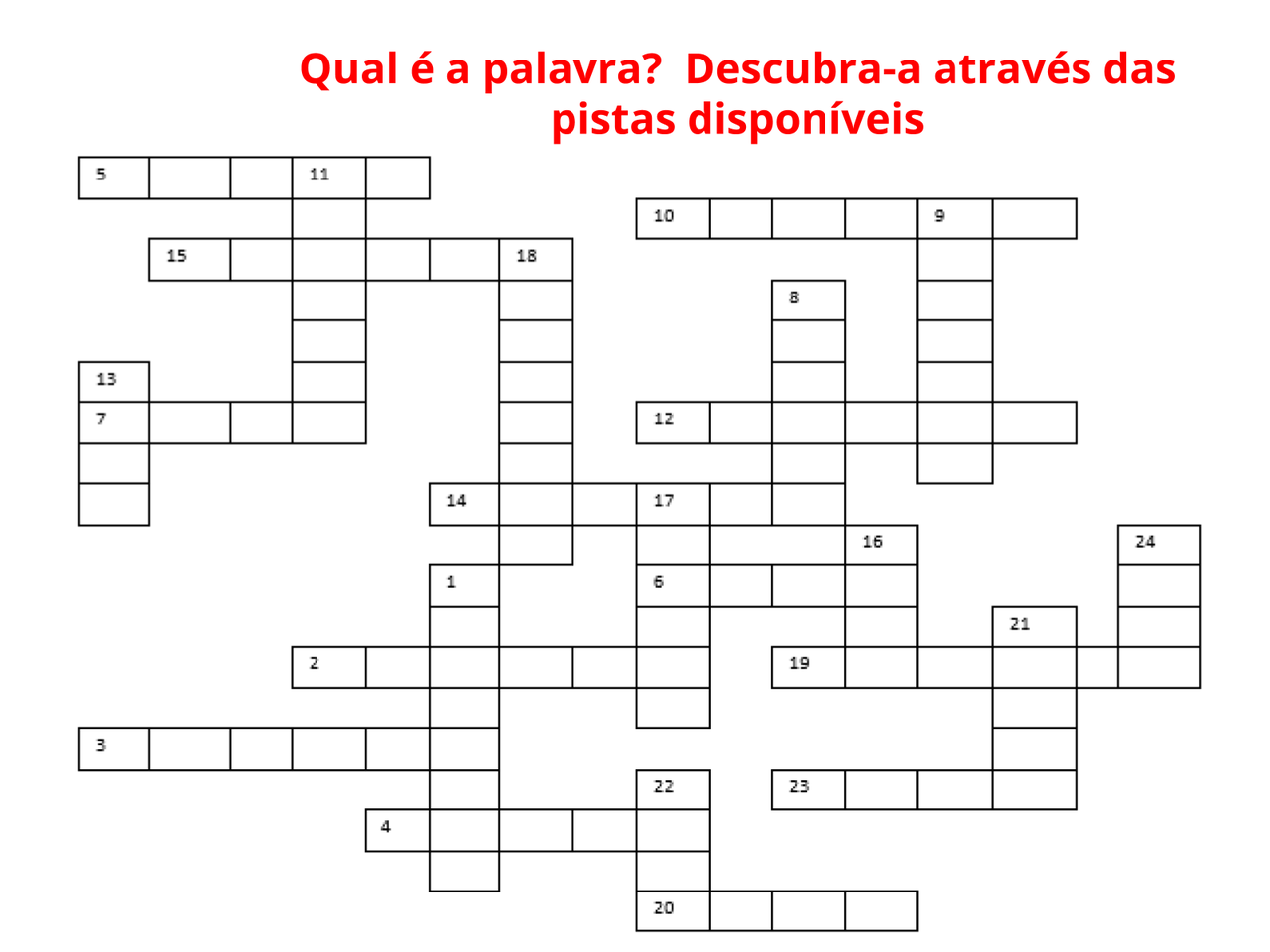 ATIVIDADES DEMATEMÁTICA – 5º ANO - 09/04/20Vamos exercitar a divisão. Resolva-as no caderno: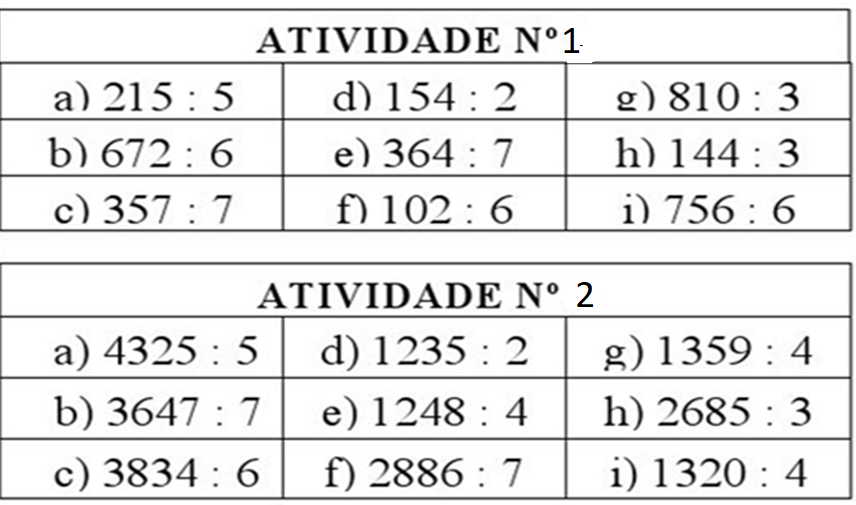 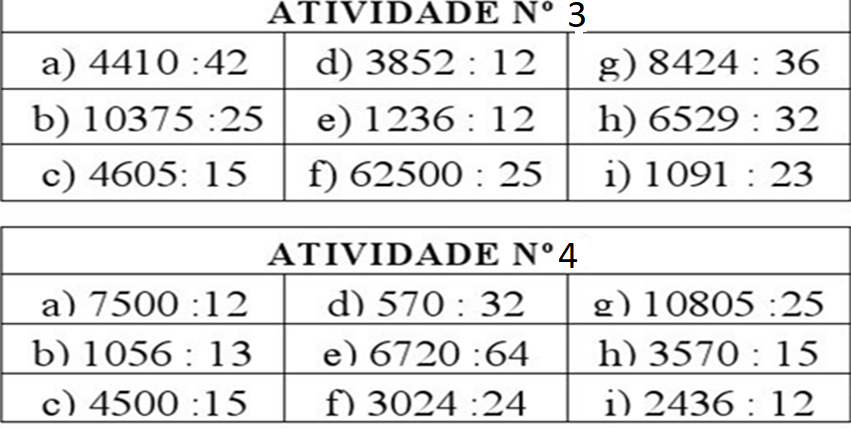 BOM TRABALHO!!!